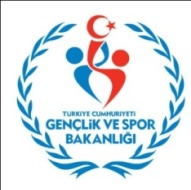 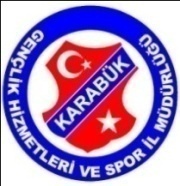 KARABÜKGENÇLİK HİZMETLERİ VE SPOR İL MÜDÜRLÜĞÜHAFTALIK SPOR FAALİYET PROGRAMIAÇIKLAMA :676,678,679,680,684,686,687,688,689,690,691 NOLU MÜSABAKALARDA SAĞLIK MEMURU GÖREVLENDİRİLMESİ GEREKMEKTEDİR.1161-1152 NO’LU MÜSABAKALARDA AMBULANS GÖREVLENDİRİLMESİ GEREKMEKTEDİR.   685 NOLU MÜSABAKALARDA AMBULANS GÖREVLENDİRİLMESİ GEREKMEKTEDİR.SAĞLIK VE EMNİYET GÖREVLİLERİNİN MÜSABAKA SAATİNDEN EN AZ YARIM SAAT ÖNCE  MÜSABAKA MAHALLİNDE HAZIR BULUNMALARI GEREKMEKTEDİR.K MEMURU GÖREVLENDİRİLMESİ GEREKMEKTEDİR.1161-1152 NO’LU MÜSABAKALARDA AMBULANS GÖREVLENDİRİLMESİ GEREKMEKTEDİR.  NOLU MÜSABAKALARDA AMBULANS GÖREVLENDİRİLMESİ GEREKMEKTEDİR.M.NoSAATSAATYERYERMÜSABAKANIN TÜRÜMÜSABAKANIN TÜRÜMÜSABAKANIN TÜRÜMÜSABAKANIN TÜRÜTAKIMLARTAKIMLAR24 ŞUBAT  2018  CUMARTESİ24 ŞUBAT  2018  CUMARTESİ24 ŞUBAT  2018  CUMARTESİ24 ŞUBAT  2018  CUMARTESİ24 ŞUBAT  2018  CUMARTESİ24 ŞUBAT  2018  CUMARTESİ24 ŞUBAT  2018  CUMARTESİ24 ŞUBAT  2018  CUMARTESİ24 ŞUBAT  2018  CUMARTESİ24 ŞUBAT  2018  CUMARTESİ24 ŞUBAT  2018  CUMARTESİ10:0010:00İSMAİL NECATİ EFENDİ YURDUİSMAİL NECATİ EFENDİ YURDUMASA TENİSİ FERDİ SEÇME TURNUVASIMASA TENİSİ FERDİ SEÇME TURNUVASIMASA TENİSİ FERDİ SEÇME TURNUVASIMASA TENİSİ FERDİ SEÇME TURNUVASIMASA TENİSİ FERDİ SEÇME TURNUVASIMASA TENİSİ FERDİ SEÇME TURNUVASI10:0010:00KARABÜK GENÇLİK MERKEZİKARABÜK GENÇLİK MERKEZİKARABÜK VALİLİĞİ SATRANÇ TURNUVASIKARABÜK VALİLİĞİ SATRANÇ TURNUVASIKARABÜK VALİLİĞİ SATRANÇ TURNUVASIKARABÜK VALİLİĞİ SATRANÇ TURNUVASIKARABÜK VALİLİĞİ SATRANÇ TURNUVASIKARABÜK VALİLİĞİ SATRANÇ TURNUVASI10:0010:00MERKEZ SPOR SALONUMERKEZ SPOR SALONUVOLEYBOL YILDIZ ERKEKLER 2.DEVRE MÜSABAKALARIVOLEYBOL YILDIZ ERKEKLER 2.DEVRE MÜSABAKALARIGENÇLİKSPORGENÇLİKSPORGENÇLİKSPORMEHMET VERGİLİ FEN LİSESİ GSK15.0015.00SAFRANBOLU SPOR SALONUSAFRANBOLU SPOR SALONUVOLEYBOL YILDIZ ERKEKLER 2.DEVRE MÜSABAKALARIVOLEYBOL YILDIZ ERKEKLER 2.DEVRE MÜSABAKALARIAİLE SOSYAL POLİTİKALAR SKAİLE SOSYAL POLİTİKALAR SKAİLE SOSYAL POLİTİKALAR SKGENÇ EKSEN SK13:3013:30SOĞUKSU FUTBOL SAHASISOĞUKSU FUTBOL SAHASIAMATÖR U-16AMATÖR U-16100.YIL SOĞUKSUSPOR100.YIL SOĞUKSUSPOR100.YIL SOĞUKSUSPOR5000 EVLERSPOR17:0017:00MERKEZ SPOR SALONUMERKEZ SPOR SALONUBASKETBOLU-15BASKETBOLU-15ÇINARSPOR ÇINARSPOR ÇINARSPOR GENÇLİKSPOR19:0019:00MERKEZ SPOR SALONUMERKEZ SPOR SALONUBASKETBOLU-15BASKETBOLU-15SAĞLIKSPORSAĞLIKSPORSAĞLIKSPORMEHMET VERGİLİ FEN LİSESİ25 ŞUBAT 2018 PAZAR25 ŞUBAT 2018 PAZAR25 ŞUBAT 2018 PAZAR25 ŞUBAT 2018 PAZAR25 ŞUBAT 2018 PAZAR25 ŞUBAT 2018 PAZAR25 ŞUBAT 2018 PAZAR25 ŞUBAT 2018 PAZAR25 ŞUBAT 2018 PAZAR25 ŞUBAT 2018 PAZAR25 ŞUBAT 2018 PAZAR10:0010:00İSMAİL NECATİ EFENDİ YURDUİSMAİL NECATİ EFENDİ YURDUMASA TENİSİ FERDİ SEÇME TURNUVASIMASA TENİSİ FERDİ SEÇME TURNUVASIMASA TENİSİ FERDİ SEÇME TURNUVASIMASA TENİSİ FERDİ SEÇME TURNUVASIMASA TENİSİ FERDİ SEÇME TURNUVASI10:0010:00KARABÜK GENÇLİK MERKEZİKARABÜK GENÇLİK MERKEZİKARABÜK VALİLİĞİ SATRANÇ TURNUVASIKARABÜK VALİLİĞİ SATRANÇ TURNUVASIKARABÜK VALİLİĞİ SATRANÇ TURNUVASIKARABÜK VALİLİĞİ SATRANÇ TURNUVASIKARABÜK VALİLİĞİ SATRANÇ TURNUVASI14.3014.30SAFRANBOLU SPOR SALONUSAFRANBOLU SPOR SALONUVOLEYBOL YILDIZ ERKEKLER 2.DEVRE MÜSABAKALARIVOLEYBOL YILDIZ ERKEKLER 2.DEVRE MÜSABAKALARIAİLE SOSYAL POLİTİKALAR SKAİLE SOSYAL POLİTİKALAR SKMEHMET VERGİLİ FEN LİSESİ GSK12:3012:30BEŞBİNEVLER SEMT SAHASI BEŞBİNEVLER SEMT SAHASI TÜRKİYE MASTERLER VE VETERANLAR TÜRKİYE MASTERLER VE VETERANLAR KARABÜK YAŞA VE YAŞAT VETERANLARKARABÜK YAŞA VE YAŞAT VETERANLARKASTAMONU GÜN OTEL VETERANLAR13:0013:00MERKEZ SPOR SALONUMERKEZ SPOR SALONUTEKERLEKLİ SANDALYE BASKETBOL SÜPER LİGİTEKERLEKLİ SANDALYE BASKETBOL SÜPER LİGİKARDEMİR KARABÜKSPORKARDEMİR KARABÜKSPORELİG AVUKATLIK BÜROSU SK14:0014:00ESKİPAZAR FUTBOL SAHASIESKİPAZAR FUTBOL SAHASI1.AMATÖR KÜME1.AMATÖR KÜMEESKİPAZAR BELEDİYESPORESKİPAZAR BELEDİYESPORSOĞUKSU YENİCESPOR14:0014:00OVACIK FUTBOL SAHASIOVACIK FUTBOL SAHASI1.AMATÖR KÜME1.AMATÖR KÜMEOVACIK GENÇLİSPOROVACIK GENÇLİSPORSAFRANBOLU ESNAFSPOR14:0014:00SAFRANBOLU SENTETİK SAHASAFRANBOLU SENTETİK SAHA1.AMATÖR KÜME1.AMATÖR KÜMESAFRANBOLU BELEDİYESPORSAFRANBOLU BELEDİYESPORÖZEL ŞAFAK GENÇLİKSPOR15:0015:00BEŞBİNEVLER SEMT SAHASIBEŞBİNEVLER SEMT SAHASI1.AMATÖR KÜME1.AMATÖR KÜMEYAYLACIK GENÇLİKSPORYAYLACIK GENÇLİKSPORBURUNSUZ KARABÜKGÜCÜSPOR15:3015:30SOĞUKSU FUTBOL SAHASISOĞUKSU FUTBOL SAHASI1.AMATÖR KÜME1.AMATÖR KÜMEKAYADİBİSPORKAYADİBİSPOR5000 EVLERSPOR17:0017:00MERKEZ SPOR SALONUMERKEZ SPOR SALONUVOLEYBOL YILDIZ ERKEKLER 2.DEVRE MÜSABAKALARIVOLEYBOL YILDIZ ERKEKLER 2.DEVRE MÜSABAKALARIGENÇ EKSEN SKGENÇ EKSEN SKGENÇLİKSPOR26 ŞUBAT 2018 PAZARTESİ26 ŞUBAT 2018 PAZARTESİ26 ŞUBAT 2018 PAZARTESİ26 ŞUBAT 2018 PAZARTESİ26 ŞUBAT 2018 PAZARTESİ26 ŞUBAT 2018 PAZARTESİ26 ŞUBAT 2018 PAZARTESİ26 ŞUBAT 2018 PAZARTESİ26 ŞUBAT 2018 PAZARTESİ26 ŞUBAT 2018 PAZARTESİ26 ŞUBAT 2018 PAZARTESİ10:0010:00MERKEZ SPOR SALONUMERKEZ SPOR SALONUOKUL SPORLARI VOLEYBOL YILDIZ KIZLAROKUL SPORLARI VOLEYBOL YILDIZ KIZLARÖZEL HATEM OOÖZEL HATEM OOESENTEPE OO10:3010:30SAFRANBOLU FUTBOL SAHASISAFRANBOLU FUTBOL SAHASIOKUL SPORLARI FUTBOL YILDIZ ERKEKLEROKUL SPORLARI FUTBOL YILDIZ ERKEKLERESENTEPE OOESENTEPE OOYUNUS EMRE OO11:3011:30MERKEZ SPOR SALONUMERKEZ SPOR SALONUOKUL SPORLARI VOLEYBOL YILDIZ KIZLAROKUL SPORLARI VOLEYBOL YILDIZ KIZLARÜNSAL TÜLBENTCİ OOÜNSAL TÜLBENTCİ OOEMEK OO12:0012:00SAFRANBOLU FUTBOL SAHASISAFRANBOLU FUTBOL SAHASIOKUL SPORLARI FUTBOL YILDIZ ERKEKLEROKUL SPORLARI FUTBOL YILDIZ ERKEKLERANAYASA OOANAYASA OOBEŞBİNEVLER ŞEHİT CEVDET ÇAY13:0013:00MERKEZ SPOR SALONUMERKEZ SPOR SALONUOKUL SPORLARI VOLEYBOL YILDIZ KIZLAROKUL SPORLARI VOLEYBOL YILDIZ KIZLARKARABÜK ATATÜRK OOKARABÜK ATATÜRK OOÖZEL FİNAL OO18:0018:00SAFRANBOLU SPOR SALONUSAFRANBOLU SPOR SALONUVOLEYBOL YILDIZ ERKEKLER 2.DEVRE MÜSABAKALARIVOLEYBOL YILDIZ ERKEKLER 2.DEVRE MÜSABAKALARIGENÇ EKSEN SKGENÇ EKSEN SKMEHMET VERGİLİ FEN LİSESİ GSK27 ŞUBAT 2018 SALI27 ŞUBAT 2018 SALI27 ŞUBAT 2018 SALI27 ŞUBAT 2018 SALI27 ŞUBAT 2018 SALI27 ŞUBAT 2018 SALI27 ŞUBAT 2018 SALI27 ŞUBAT 2018 SALI27 ŞUBAT 2018 SALI27 ŞUBAT 2018 SALI27 ŞUBAT 2018 SALI10:0010:00MERKEZ SPOR SALONUMERKEZ SPOR SALONUOKUL SPORLARI VOLEYBOL YILDIZ KIZLAROKUL SPORLARI VOLEYBOL YILDIZ KIZLARÖZEL HATEM OOÖZEL HATEM OOEMEK OO10:3010:30SAFRANBOLU FUTBOL SAHASISAFRANBOLU FUTBOL SAHASIOKUL SPORLARI FUTBOL YILDIZ ERKEKLEROKUL SPORLARI FUTBOL YILDIZ ERKEKLERKAYABAŞI OOKAYABAŞI OOÜNSAL TÜLBENTCİ OO11:3011:30MERKEZ SPOR SALONUMERKEZ SPOR SALONUOKUL SPORLARI VOLEYBOL YILDIZ KIZLAROKUL SPORLARI VOLEYBOL YILDIZ KIZLARESENTEPE OOESENTEPE OOÜNSAL TÜLBENTCİ OO12:0012:00SAFRANBOLU FUTBOL SAHASISAFRANBOLU FUTBOL SAHASIOKUL SPORLARI FUTBOL YILDIZ ERKEKLEROKUL SPORLARI FUTBOL YILDIZ ERKEKLERŞEHİT ERCAN HIRÇIN OOŞEHİT ERCAN HIRÇIN OOSAF EMEK OO13:0013:00MERKEZ SPOR SALONUMERKEZ SPOR SALONUOKUL SPORLARI VOLEYBOL YILDIZ KIZLAROKUL SPORLARI VOLEYBOL YILDIZ KIZLARTED KARABÜK KOLEJİTED KARABÜK KOLEJİKARABÜK ATATÜRK OO13:3013:30SAFRANBOLU FUTBOL SAHASISAFRANBOLU FUTBOL SAHASIOKUL SPORLARI FUTBOL YILDIZ ERKEKLEROKUL SPORLARI FUTBOL YILDIZ ERKEKLERMEHMET AKİF ERSOY OOMEHMET AKİF ERSOY OOMEVLANA İMAM HATİP OO18:0018:00MERKEZ SPOR SALONUMERKEZ SPOR SALONUVOLEYBOL YILDIZ ERKEKLER 2.DEVRE MÜSABAKALARIVOLEYBOL YILDIZ ERKEKLER 2.DEVRE MÜSABAKALARIGENÇLİKSPORGENÇLİKSPORAİLE SOSYAL POL. SK.28 ŞUBAT 2018 ÇARŞAMBA28 ŞUBAT 2018 ÇARŞAMBA28 ŞUBAT 2018 ÇARŞAMBA28 ŞUBAT 2018 ÇARŞAMBA28 ŞUBAT 2018 ÇARŞAMBA28 ŞUBAT 2018 ÇARŞAMBA28 ŞUBAT 2018 ÇARŞAMBA28 ŞUBAT 2018 ÇARŞAMBA28 ŞUBAT 2018 ÇARŞAMBA28 ŞUBAT 2018 ÇARŞAMBA28 ŞUBAT 2018 ÇARŞAMBA10:0010:00MERKEZ SPOR SALONUMERKEZ SPOR SALONUOKUL SPORLARI VOLEYBOL YILDIZ KIZLAROKUL SPORLARI VOLEYBOL YILDIZ KIZLARÖZEL HATEM OOÖZEL HATEM OOÜNSAL TÜLBENTCİ OO11:0011:00SAFRANBOLU FUTBOL SAHASISAFRANBOLU FUTBOL SAHASIOKUL SPORLARI FUTBOL YILDIZ ERKEKLEROKUL SPORLARI FUTBOL YILDIZ ERKEKLERKAPULLU ERTUĞRUL GAZİ OOKAPULLU ERTUĞRUL GAZİ OOBEŞBİNEVLER ŞEHİT CEVDET ÇAY OO11:3011:30MERKEZ SPOR SALONUMERKEZ SPOR SALONUOKUL SPORLARI VOLEYBOL YILDIZ KIZLAROKUL SPORLARI VOLEYBOL YILDIZ KIZLAREMEK OOEMEK OOESENTEPE OO12:3012:30SAFRANBOLU FUTBOL SAHASISAFRANBOLU FUTBOL SAHASIOKUL SPORLARI FUTBOL YILDIZ ERKEKLEROKUL SPORLARI FUTBOL YILDIZ ERKEKLERESENTEPE OOESENTEPE OOANAYASA OO13:0013:00MERKEZ SPOR SALONUMERKEZ SPOR SALONUOKUL SPORLARI VOLEYBOL YILDIZ KIZLAROKUL SPORLARI VOLEYBOL YILDIZ KIZLARÖZEL FİNAL OOÖZEL FİNAL OOTED KARABÜK KOLEJİ OO01 MART 2018 PERŞEMBE01 MART 2018 PERŞEMBE01 MART 2018 PERŞEMBE01 MART 2018 PERŞEMBE01 MART 2018 PERŞEMBE01 MART 2018 PERŞEMBE01 MART 2018 PERŞEMBE01 MART 2018 PERŞEMBE01 MART 2018 PERŞEMBE01 MART 2018 PERŞEMBE01 MART 2018 PERŞEMBE10:0010:00SAFRANBOLU SAHASISAFRANBOLU SAHASIOKUL SPORLARI BOCCE YILDIZ KIZLAROKUL SPORLARI BOCCE YILDIZ KIZLARESENTEPE OOESENTEPE OOMEHMET AKİF ERSOY OO10:0010:00SAFRANBOLU SAHASISAFRANBOLU SAHASIOKUL SPORLARI BOCCE YILDIZ KIZLAROKUL SPORLARI BOCCE YILDIZ KIZLARSAFRANBOLU KANUNI OOSAFRANBOLU KANUNI OOŞEHİT ERCAN HIRÇIN OO11:0011:00SAFRANBOLU SAHASISAFRANBOLU SAHASIOKUL SPORLARI BOCCE YILDIZ KIZLAROKUL SPORLARI BOCCE YILDIZ KIZLARTOKI CEVİZKENT BAHADDİN GAZİ OOTOKI CEVİZKENT BAHADDİN GAZİ OOŞİRİNKÖY OO11:0011:00SAFRANBOLU SAHASISAFRANBOLU SAHASIOKUL SPORLARI BOCCE YILDIZ KIZLAROKUL SPORLARI BOCCE YILDIZ KIZLARKARTALTEPE OOKARTALTEPE OOÖĞLEBELİ OSMAN GAZİ OO11:0011:00MERKEZ SPOR SALONUMERKEZ SPOR SALONUOKUL SPORLARI VOLEYBOL YILDIZ KIZLAROKUL SPORLARI VOLEYBOL YILDIZ KIZLARA GRUBU BİRİNCİSİA GRUBU BİRİNCİSİB GRUBU İKİNCİSİ11:0011:00SAFRANBOLU FUTBOL SAHASISAFRANBOLU FUTBOL SAHASIOKUL SPORLARI FUTBOL YILDIZ ERKEKLEROKUL SPORLARI FUTBOL YILDIZ ERKEKLERYUNUS EMRE OOYUNUS EMRE OOANAYASA OO12:0012:00SAFRANBOLU SAHASISAFRANBOLU SAHASIOKUL SPORLARI BOCCE YILDIZ KIZLAROKUL SPORLARI BOCCE YILDIZ KIZLARKARABÜK ATATÜRK OOKARABÜK ATATÜRK OOSOĞUKSU OO12:3012:30SAFRANBOLU FUTBOL SAHASISAFRANBOLU FUTBOL SAHASIOKUL SPORLARI FUTBOL YILDIZ ERKEKLEROKUL SPORLARI FUTBOL YILDIZ ERKEKLERKAPULLU ERTUĞRUL GAZİ OOKAPULLU ERTUĞRUL GAZİ OOESENTEPE OO13:0013:00MERKEZ SPOR SALONUMERKEZ SPOR SALONUOKUL SPORLARI VOLEYBOL YILDIZ KIZLAROKUL SPORLARI VOLEYBOL YILDIZ KIZLARB GRUBU BİRİNCİSİB GRUBU BİRİNCİSİA GRUBU İKİNCİSİ02 MART 2018 CUMA02 MART 2018 CUMA02 MART 2018 CUMA02 MART 2018 CUMA02 MART 2018 CUMA02 MART 2018 CUMA02 MART 2018 CUMA02 MART 2018 CUMA02 MART 2018 CUMA02 MART 2018 CUMA02 MART 2018 CUMA10:0010:00MERKEZ SPOR SALONUMERKEZ SPOR SALONUOKUL SPORLARI VOLEYBOL YILDIZ KIZLAROKUL SPORLARI VOLEYBOL YILDIZ KIZLARMAÇ MAĞLUBU 3’LÜK-4’LÜKMAÇ MAĞLUBU 3’LÜK-4’LÜKMAÇ MAĞLUBU 3’LÜK-4’LÜK10:0010:00SAFRANBOLU SAHASISAFRANBOLU SAHASIOKUL SPORLARI BOCCE YILDIZ KIZLAROKUL SPORLARI BOCCE YILDIZ KIZLARESENTEPE OOESENTEPE OOŞEHİT ERCAN HIRÇIN OO10:0010:00SAFRANBOLU SAHASISAFRANBOLU SAHASIOKUL SPORLARI BOCCE YILDIZ KIZLAROKUL SPORLARI BOCCE YILDIZ KIZLARMEHMET AKİF ERSOY OOMEHMET AKİF ERSOY OOSAFRANBOLU KANUNI OO11:0011:00SAFRANBOLU SAHASISAFRANBOLU SAHASIOKUL SPORLARI BOCCE YILDIZ KIZLAROKUL SPORLARI BOCCE YILDIZ KIZLARBEŞBİNEVLER ŞEHİT CEVDET ÇAY OOBEŞBİNEVLER ŞEHİT CEVDET ÇAY OOTOKI CEVİZKENT BAHADDİN GAZI OO11:0011:00SAFRANBOLU SAHASISAFRANBOLU SAHASIOKUL SPORLARI BOCCE YILDIZ KIZLAROKUL SPORLARI BOCCE YILDIZ KIZLARFAZLI YEŞİLYURT OOFAZLI YEŞİLYURT OOKARTALTEPE OO11:0011:00SAFRANBOLU FUTBOL SAHASISAFRANBOLU FUTBOL SAHASIOKUL SPORLARI FUTBOL YILDIZ ERKEKLEROKUL SPORLARI FUTBOL YILDIZ ERKEKLERFİNAL GRUBU 1.TAKIMFİNAL GRUBU 1.TAKIMFİNAL GRUBU 2.TAKIM11:3011:30MERKEZ SPOR SALONUMERKEZ SPOR SALONUOKUL SPORLARI VOLEYBOL YILDIZ KIZLAROKUL SPORLARI VOLEYBOL YILDIZ KIZLARMAÇ GALİBİ 1’LİK-2’LİKMAÇ GALİBİ 1’LİK-2’LİKMAÇ GALİBİ 1’LİK-2’LİK12:0012:00SAFRANBOLU SAHASISAFRANBOLU SAHASIOKUL SPORLARI BOCCE YILDIZ KIZLAROKUL SPORLARI BOCCE YILDIZ KIZLARANAYASA OOANAYASA OOKARABÜK ATATÜRK OO14:0014:00SAFRANBOLU FUTBOL SAHASISAFRANBOLU FUTBOL SAHASIOKUL SPORLARI FUTBOL YILDIZ KIZLAROKUL SPORLARI FUTBOL YILDIZ KIZLARCUMAYANI OOCUMAYANI OOANAYASA OO